FC-032（CAS 24801-88-5）3-Isocyanatopropyltriethoxysilane 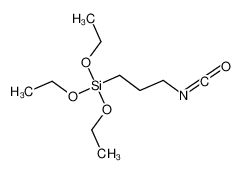 BasicInformationCas: 24801-88-5Chinese name: isocyanate propyl triethoxy silaneChinese alias: 3-(triethoxysilyl) propyl isocyanate; (3-isocyanate propyl) triethoxy silane; 3-(triethoxysilyl) propyl isocyanate; (3-isocyanopropyl)triethoxysilane;-3-(triethoxysilyl)propyl isocyanate;English name: 3-IsocyanatopropyltriethoxysilaneEnglish alias: 3-Isocyanatopropyltriethoxysil;Isocyanic Acid 3-(Triethoxysilyl)propyl Ester;i7840;3-(Triethoxysilyl)propyl isocyanate;(3-Isocyanatopropyl)triethoxysilane;yh9030;y9030;3-isocyanatepropyltriethoxysilane;1-triethoxysilyl-3-isocyanatopropane; Triethoxy(3-isocyanatopropyl)silane;3-triethoxysilanylpropyl isocyanate;Isocyanatopropyltriethoxysilane;Molecular formula: C10H21NO4SiMolecular weight: 247.36400PSA: 57.12000LOGP: 1.76070Physical indexAppearance and properties: colorless to yellow liquidDensity: 0.999 g/mL at 25 °C(lit.)Boiling point: 283 °C(lit.)Melting point: <0ºCFlash point: 171 °FRefractive index: n20/D 1.42(lit.)Storage conditions: 2-8ºCVapor pressure: 0.0106mmHg at 25°CRTECS number: VV6691000Security InformationSafety instructions: S23-S26-S28-S36/37/39-S45WGK Germany: 3Hazard category code: R21/22; R26; R34; R42Customs code: 2931900090Dangerous goods transport code: UN 3390 6.1/PG 1Hazard category: 6.1Packing level: IIIDangerous goods mark: T+Hazard description: H302 + H312; H314; H330; H334Danger signs: GHS05, GHS06, GHS08Hazard prevention statement: P260; P280; P284; P303 + P361 + P353; P304 + P340 + P310; P305 + P351 + P338Signal word: Danger